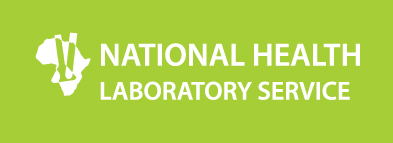  Practice Number: 5200296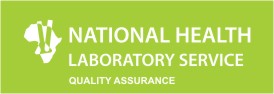 PTS LAB NO: ________		                                       LABORATORY NAME: _________________________________NHLS PARASITOLOGY PTS ANSWER CODES                                 TEACHING SERIES- Relative sizes of helminth eggs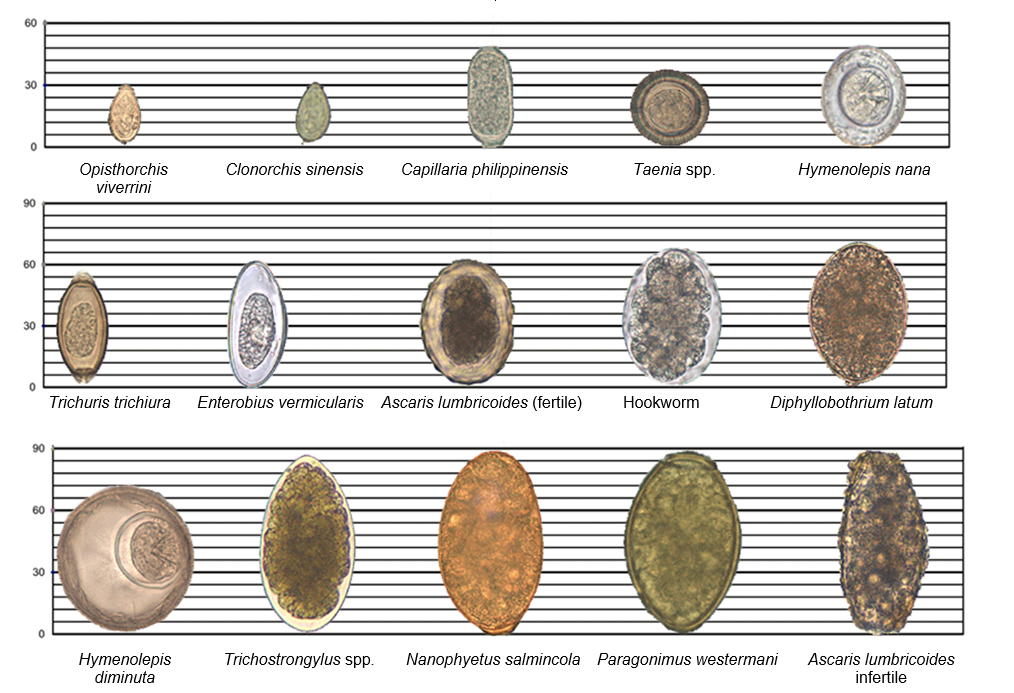 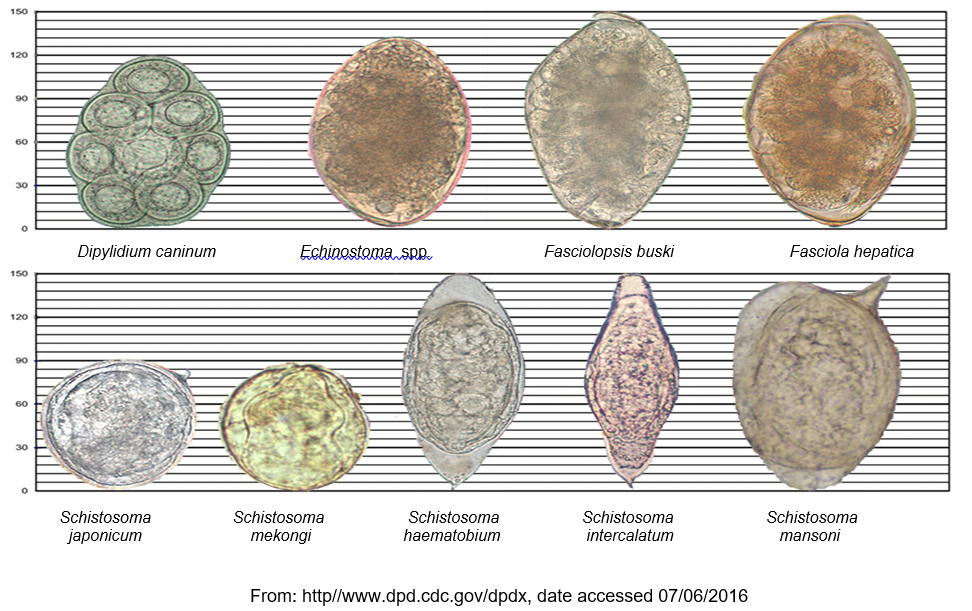 References1. www.cdc.dpdx.co.za: Accessed: 10/06/20202. Ash LR & Orihel TC. (1997). Atlas of Human Parasitology, 4th Ed. ASCP Press,     Chicago 3. https://www.msu.edu/course/zol/316/ameba.htm: Accessed: 10/06/20154. http://www.dpd.cdc.gov/dpdx/html/imagelibrary/Amebiasis_il.htm: Accessed: 10/06/20155. Parasitology Reference Laboratory Image Library6. Ali, I.K.M. 2015. Intestinal amebae. Clinics in Laboratory Medicine 35 (2): 393-422.Instructions forParticipants04 Aug 202102-202104 Aug 202102-2021These are the clinical scenarios and response form for the NHLS Parasitology Stool PT Scheme. Detailed instructions can be found in the new Instruction Booklet for all NHLS Proficiency Testing Schemes. These are the clinical scenarios and response form for the NHLS Parasitology Stool PT Scheme. Detailed instructions can be found in the new Instruction Booklet for all NHLS Proficiency Testing Schemes. NHLS Proficiency Testing Scheme – Parasitology StoolCHALLENGE:ANSWER CODE/S:CLINICAL HISTORY:INSTRUCTIONS:PS06/21Stool/urine concentratePatient complaining of abdominal pain or tendernessVortex/mix the specimen well. Make a few wet preparations and examine the slide for parasites using 10x and 40x objectives.PS06/21Stool/urine concentratePatient complaining of abdominal pain or tendernessVortex/mix the specimen well. Make a few wet preparations and examine the slide for parasites using 10x and 40x objectives.PS06/21Stool/urine concentratePatient complaining of abdominal pain or tendernessVortex/mix the specimen well. Make a few wet preparations and examine the slide for parasites using 10x and 40x objectives.PS07/21Stool/urine concentratePatient complaining of gastritis, indigestion, dyspepsia. Vortex/mix the specimen well. Make a few wet preparations and examine the slide for parasites using 10x and 40x objectives.PS07/21Stool/urine concentratePatient complaining of gastritis, indigestion, dyspepsia. Vortex/mix the specimen well. Make a few wet preparations and examine the slide for parasites using 10x and 40x objectives.PS07/21Stool/urine concentratePatient complaining of gastritis, indigestion, dyspepsia. Vortex/mix the specimen well. Make a few wet preparations and examine the slide for parasites using 10x and 40x objectives.PS08/21Stool/urine concentratePatient complaining with loose stools mild abdominal cramps. Vortex/mix the specimen well. Make a few wet preparations and examine the slide for parasites using 10x and 40x objectives.PS08/21Stool/urine concentratePatient complaining with loose stools mild abdominal cramps. Vortex/mix the specimen well. Make a few wet preparations and examine the slide for parasites using 10x and 40x objectives.PS08/21Stool/urine concentratePatient complaining with loose stools mild abdominal cramps. Vortex/mix the specimen well. Make a few wet preparations and examine the slide for parasites using 10x and 40x objectives.PS09/21Stool/urine concentratePatient complaining of abdominal pain and lack of appetiteVortex/mix the specimen well. Make a few wet preparations and examine the slide for parasites using 10x and 40x objectives. PS09/21Stool/urine concentratePatient complaining of abdominal pain and lack of appetiteVortex/mix the specimen well. Make a few wet preparations and examine the slide for parasites using 10x and 40x objectives. PS09/21Stool/urine concentratePatient complaining of abdominal pain and lack of appetiteVortex/mix the specimen well. Make a few wet preparations and examine the slide for parasites using 10x and 40x objectives. PS010/21Stool smearPatient complaining of  diarrhea, vomiting and dehydration You are provided with a fixed stool smear; stain with an appropriate stain and examine the slide for parasites using the appropriate objective. Please do not return your slide.PS010/21Stool smearPatient complaining of  diarrhea, vomiting and dehydration You are provided with a fixed stool smear; stain with an appropriate stain and examine the slide for parasites using the appropriate objective. Please do not return your slide.PS010/21Stool smearStain used:Patient complaining of  diarrhea, vomiting and dehydration You are provided with a fixed stool smear; stain with an appropriate stain and examine the slide for parasites using the appropriate objective. Please do not return your slide.00No parasite(s) seen28Schistosoma japonicum/mekongi eggs01Ascaris lumbricoides eggs29Strongyloides stercoralis larvae02Balantidium coli30Taenia species eggs03Blastocystis hominis31Trichostrongylus species eggs04Chilomastix mesnili32Trichuris trichiura eggs05Cryptosporidium species oocysts33Other (specify parasite & stage)06Cyclospora cayetanensis oocysts34Babesia species07Dientamoeba fragilis35Leishmania species08Diphyllobothrium species eggs36Microfilaria (e) observed09Endolimax nana37Loa loa microfilariae10Entamoeba coli38Mansonella perstans microfilariae11Entamoeba histolytica/E. Dispar39Onchocerca volvulus microfilariae12Entamoeba hartmanni40Wuchereria bancrofti microfilariae13Entamoeba polecki41Plasmodium species14Enterobius vermicularis eggs42Plasmodium species, not P. falciparum15Fasciola hepatica/ Fasciolopsis buski eggs43Relapsing malaria species16Giardia lamblia44Plasmodium falciparum17Clonorchis/Opisthorchis /Heterophyes/Metagonimus eggs45Plasmodium malariae18Hookworm eggs46Plasmodium ovale19Hymenolepis diminuta eggs47Plasmodium vivax20Hymenolepis nana eggs48Pneumocystis jirovecii21Iodamoeba bütschlii49Toxoplasma gondii22Cystoisospora (Isospora) belli oocysts50Trypanosoma species23Paragonimus westermani eggs51Trypanosoma gambiense or rhodesiense24Pentatrichomonas (Trichomonas) hominis52Trypanosoma cruzi25Sarcocystis species oocysts/sporocysts53Hydatid hooklets / protoscoleces26Schistosoma haematobium eggs 27Schistosoma mansoni eggs